b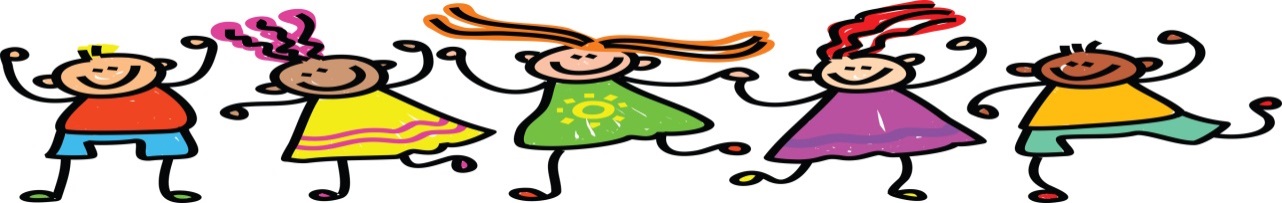 Mrs Kettle/Miss Landrygan’s Reception Class NewsletterWeek Commencing: 16.03.20	